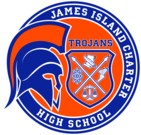   James Island Charter High SchoolContinuing the Tradition of ExcellenceLeadership Team MinutesTuesday,  November 1, 2022Call to order-Motion to approve the minutes from 10.25.22 week were approved as distributed. Departmental & Committee ReportsNovember 1 Departmental Report DocumentAdmin ReportsNovember 1 Departmental Report DocumentOld BusinessCharter Goals - The Charter Goals document will be shared with the BOD at the December meeting. New BusinessBell Schedule for next week-  3A-NoSchool-2B-1A-1BMotion (Cohn) to allow seniors to leave 5 minutes early during Trojan Check-In (to go to lunch). Since this is a student council request, Mr. Thorn will revisit with them. Motion (Ballard) to table discussion. (Table approved). School Wide Grading Policy Parent concern about SLT notices was addressed.Leadership Team supports teacher discretion to assign SLT as the teacher deems necessary. Mandatory SLT starts when a student’s grade is below 60.Rather than paper notices, emailing students (and including parents) ensures privacy and encourages students to utilize their school email account for communication which is a college/career indicator. Teachers are required to enter grades weekly, including zeros for missing assignments.Erin’s Law training for studentsTeachers need to watch the videos linked in this CCSD document by the end of November. Familiarize yourself with the content to show the videos to students during Trojan Check-in in December and January. Take concerns to your department head. Classes with multiple grade levels should defer to the majority of students. Motion (SPED) for 5-10 Unified Club Students to attend the North Charleston Coliseum on Wednesday, Nov. 9 from 9:30am to 3:00pm for a Youth summit, a collaborative experience with other area schools in the Unified Program. (Motion approved).Motion (Science) for 3 IB Biology HL Year 2 students to visit multiple salt marsh sites and the Angel Oak Tree on Wednesday, Nov. 16 from 10:30am to 3:30pm for students to collect Spartina seeds from multiple sites in Charleston County.  (Motion approved).Motion (Performing Arts) for 22 Advanced Piano Students to Fox Music House on Friday, Dec. 2 from 8:30am to 3:30pm to perform at the SCMEA Fall Piano Festival.  (Motion approved).Reminders (click on the links)JI Now U KnowJI Staff Weekly BlastMeeting adjourned 4:31pmNext meeting for the week of Nov. 7 will be an electronic meeting.Bell Schedule for Nov. 7 - 11:   3A-NoSchool-2B-1A-1BAttendance: Webster (IB), Thorn (Princ), Quinn (PA), Crumpton (Library), Cohn (Math), Garvin (ENG), Maxwell (AP 120), Drake (AP 120), DRichardson (AP 123), Ballard (IC), Bainbridge (WL), Miley (CTE), Lyles (Science,Chair), Remington (JROTC), Temoney (AP 120), Farrell (Guidance), JHolland (AD), Eppelsheimer (PE), Arnett (VA)